Государственное бюджетное профессиональное образовательное учреждение «Конаковский колледж»Методическая разработкаинтегрированного мероприятия по дисциплине«Физика»в рамках проведения декады общеобразовательных дисциплин для профессии «Повар, кондитер»Тема: «Физика – часть моей профессии»г. Конаково2018СодержаниеВведение.Профессиональная направленность обучения физики через развитие межпредметных связей.Использование интегрированных занятий по физике в профессиональном образовании.Методическая разработка интегрированного мероприятия по теме «Физика – часть моей профессии».ВведениеИнтенсивное внедрение достижений науки и техники в производство предъявляет высокие требования к подготовке современного специалиста. Колледж готовит высококвалифицированного специалиста, обладающего профессиональными компетенциями и достаточной фундаментальной подготовкой. Системный подход к процессу обучения позволил увидеть модель специалиста, как оптимальный набор соответствующих иерархически взаимосвязанных между собой общеобразовательных и профессионально ориентированных учебных модулей.Профессиональная направленность обучения физики через разви-тие межпредметных связейПри подготовке специалистов изучение физики должно иметь ярко вы-раженную профессиональную направленность, осуществление которой поз-воляет сформировать у обучающихся глубокие знания о фундаментальных свойствах объектов, сущности природных явлений, лежащих в основе техно-логических процессов и принципах действия технических устройств. Одно-временно у обучающихся появляется возможность использовать теоретиче-ские знания в профессиональной подготовке (всевозможные виды практик: учебная, производственная). В колледже дисциплина «Физика» решает такие важные задачи как:- создание теоретической базы для последующего изучения общетех-нических и специальных дисциплин;- создание теоретической и психологической базы для освоения новой техники - современных средств автоматизации;- подготовка квалифицированных рабочих, которые понимают принци-пы действия и работу различных технических устройств, машин, станков, приборов, умеют ими управлять, могут объяснить технологические процес-сы, усовершенствовать приборы.Решению этих задач способствует профилирование преподавания раз-личных предметов и междисциплинарные связи, так как максимально при-ближают изучение физических явлений к будущей профессиональной дея-тельности обучающихся.Профилированное обучение и междисциплинарные связи:совершенствуют процесс обучения, оказывая влияние на качество знаний, приобретаемых обучающимися, содействует повышению активности в полу-чении новых знаний, и показывают их практическое применение в жизни, развивают познавательные интересы и расширяют научный кругозор;способствуют формированию у обучающихся стремления к творчеству и помогают им это творчество проявить;- обеспечивают повышение качества знаний, способствуют развитию логиче-ского мышления, умению анализировать, выделять главное и находить общеев изучаемом теоретическом материале;- формируют умение применять свои знания в период прохождения производственного обучения и в дальнейшем во время практики на производстве.Использование интегрированных занятий по физике в профессиональном образованииПреподавание курса физики невозможно без учѐта связей с дисципли-нами специального цикла и производственным обучением. Это способствует не только повышению качества обучения, но и росту производительности труда обучающихся, делает этот труд более осмысленным, творческим, по-могает будущим рабочим принимать участие в рационализации и усовершен-ствовании технологии производства.Ясно видна необходимость тесного сотрудничества преподавателей общеобразовательных и специальных дисциплин. Реализация межпредмет-ных связей в процессе преподавания физики и специальных дисциплин поз-воляет решать ряд вопросов, которые стоят перед преподавателями: позволя-ет продемонстрировать единство общеобразовательных задач, оптимизирует учебную нагрузку, делает обучение личностно - ориентированным. Считаю межпредметную интеграцию физики и специальных дисциплин важным средством формирования компетентности обучающихся.своей практической деятельности стараюсь реализовывать междис-циплинарные связи через проведение интегрированных занятий, зачѐтов, совместных консультаций и внеклассных мероприятий.Межпредметные связи в профессии сложнее и многообразнее, чем в школе.Учебные и внеучебные занятия взаимосвязаны и эта взаимосвязь поз-воляет успешно интегрировать различные виды и формы занятий. Интегра-ция учебной и внеучебной деятельности обучающихся дает возможность ак-тивизировать процессы усвоения специальных знаний и умений для успеш-ной деятельности в будущей профессии, и играет важную роль в формирова-нии профессионально значимых качеств.Связь физики со специальными дисциплинами осуществляю по таким направлениям, как:сообщение фактов, приведение примеров из технологии для иллюстрации изучаемых физических явлений;рассмотрение физических принципов приготовления пищи или работы оборудования для переработки и хранения продуктов;решение задач  с производственным содержанием;применение качественных задач и вопросов ориентированных на профессию;разработка средств текущего, промежуточного и итогового контроля в виде физических диктантов, карточек-заданий, тестов, экзаменацион-ных билетов;проведение урока или системы уроков, на которых рассматривается использование физических явлений для обработки продуктов питания;создание учебных презентаций, показывающих и рассказывающих о физических явлениях, протекающих в технологических процессах при обработке продуктов питания;проведение внеурочных мероприятий по физике совместно с преподавателями специальных дисциплин и мастерами производственного обучения.Методическая разработка интегрированногомероприятия по теме «Физика – часть моей профессии»Интегрированное мероприятие по указанной теме было проведено сов-местно с преподавателем информатики и мастерами производственного обучения для группы 1 курса по профессии «Повар, кондитер».Мероприятие представлено в форме станционной игры и прошло во время проведения предметной недели общеобразовательных дисциплин в колледже.Цель мероприятия:Обучающая:повторить и обобщить основные разделы курса «Физика» с учетом будущей профессиональной деятельности обучающихся;закрепить знания, умения, навыки, полученные при изучении курса, опираясь на связи между изучаемыми вопросами дисциплины с профессией, показать прикладное значение физики (как законы физики необходимо учитывать в работе повара);показать работу повара с учѐтом специфики курса.Развивающая:развивать: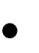 умения систематизировать и обобщать знания;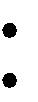 умения использования компьютерных технологий в своей деятельности; навыки работы с различными источниками информации; навыки работы в группе и самостоятельной деятельности; навыки публичного выступления.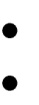 Воспитательная:стимулировать самостоятельную деятельность;способствовать формированию коммуникативных навыков.Тип занятия: систематизация, обобщение и контроль знаний в форме деловой игры.Оборудование: мультимедийный проектор, компьютеры, раздаточный материал, таблицы, справочный материал.Формируемые компетенции:ОК 2: Организовывать собственную деятельность, определять методы и спосо-бы выполнения профессиональных задач, оценивать их эффективность и каче-ство.ОК 4: Осуществлять поиск, анализ и оценку информации, необходимой для по-становки и решения профессиональных задач, профессионального и личност-ного развития.ОК 6: Работать в коллективе и в команде, обеспечивать еѐ сплочение, эффек-тивно общаться с коллегами, руководством, потребителями.Правила проведения занятияГруппа заранее делится на две команды, каждая из которых выбираетсебе капитана, готовит и продумывает:Название команды;Эмблему и форму одежды;Приветствие соперникам;Стенгазету по предложенной жюри теме.Ход игрыуказанное время вся группа собирается в кабинете Физики на общее торжественное открытие занятия.Преподаватель физики:«Еда является для нас чем-то обыденным, мы редко задумываемся о том, что и как мы едим, что происходит с блюдами и продуктами до того, как они появляются на нашем столе, почему одни из них нам нравятся больше, другие меньше, почему одни из них полезны, а другие нет.Между тем каждый день на кухне случаются чудеса, которых мы не заме-чаем. Повар – кондитер в процессе своей работы сталкивается со многими фи-зическими процессами как классической физики, так термодинамики и элек-тродинамики. Шеф-повар ресторана «The Fat Duck» - «Жирная утка» Хестон Блюменталь (Великобритания), не любит, когда его кухню называют «молеку-лярная кухня», но он говорит: «Поймите, приготовление еды — это в любом случае физика и химия»».Мастер п/о:«Кухня – это место, где собираются ваши семьи, где все мы пьем горячий чай и ведем задушевные беседы с друзьями! Каким бы ни был бы день, вечером мы приходим туда – в царство ложек и поварешек, кастрюль, кухонных приборов и начинается сеанс магии. Вы колдуете над соусами и ворожите над пирогами, фантазируете с салатами и экспериментируете с фруктами, а самое главное – получаете от всего этого истинное наслаждение!»Преподаватель физики:«Но не каждый из вас задумывался над тем, что кухня - это удивительная лаборатория, которая у нас всегда "под рукой". Все эти действия - разнообраз-ные физические эксперименты, у которых есть свое научное объяснение. Есть здесь место и новейшим технологиям, в том числе и нанотехнологиям, которые думаю, в будущем позволят решить массу экологических и житейских проблем».Выступление обучающихся:Хороший повар - как художник! С палитрой фруктов, крема, роз, Творит роскошество пирожных, Знаток рецептов, вкусов, доз!Он музыкант - хороший повар! Создать из гаммы вкусовой Концерт - на это, право слово, Способен повар лишь большой!Хрустящей корочки ваятель, Жонглер, артист, колдун, «нюхач»! Магистр-естествоиспытатель, Великий физик, фокусник, трюкач!Преподаватель физики:«Прежде, чем перейти к действенной части нашего мероприятия, мы хо-тим представить вам членов жюри, которое образует «Поварской физический совет» предстоящей игры (представить членов жюри).Мастер п/о:«Итак, готовность №1! Внимание всем! Приготовиться к торжественно-му смотру команд!»Команды под руководством своих капитанов по очереди представляют заранее подготовленное домашнее задание.Преподаватель физики:«Венгерский химик Д. Хевеши в свое время сказал: «Мыслящий ум не чувствует себя счастливым, пока ему не удастся связать воедино различные факты, им наблюдаемые». Очень правильные слова! Они как нельзя лучше подходят к нашему мероприятию. Поэтому в нашей игре мы и займемсявами «связыванием» воедино различных фактов и наблюдений, которые по-кажут нам теснейшую связь между естественнонаучными и профессиональны-ми дисциплинами, чтобы вы почувствовали себя по настоящему счастливыми в правильном выборе профессии, а значит компетентными работниками в своей отрасли».Мастер п/о:«Станционную игру «Физика – часть моей профессии» объявляю откры-той! Внимание командиров команд! Для проведения станционной игры прошу получить маршрутные листы! (Приложение №1) Каждая команда заранее прошла инструктаж, поэтому всем желаем удачи!»Команды уходят по станциям (Приложение №2)После прохождения участниками станций все команды собираются в актовом зале для подведения итогов игры. Члены жюри подсчитывают результаты игры(Приложение №3).Заключительное выступление обучающихся, вручение грамот и призов:Вед. 1 «Учитель учит, лечит врач,дворник двор метет. Шахтер из недр земли наверх, Нам уголь подает!Все что-то требуют от нас, И только повара, Чтоб дать нам силы про запас, Стараются с утра!»Вед. 2 «Вкуснятину нам создаютКрасивую на вид!Готовят, варят и пекут,руках их все горит! Кто, не жалея рук и сил, Со лба стирая пот, Центнеры теста замесив, Шедевры создает!»Вед. 3 «Повара все до единого герои, Ведь не каждый выдержит такое – Целый день вкуснятину творить И ни крошки в рот не положить!»Вед. 4 «Я – повар! Науки я сравнил с пельменями:Научно мясо в тесто пальцы шлют!Учу, однако, физику - неделями,Пельмени же варю за пять минут!Вед. 5 «Смеѐтесь вы: «Подумаешь, детально,кастрюлю научился воду лить!» Я ж на конфорке своего таланта, Все знания свои решил переварить!»Вед. 6 «И всѐ же формулы – не порция бульона,не пюре, не сдоба, не бисквит! Учить я должен все законы Ома, Ведь с током не получиться шутить!»Вед. 7 «На сковородку я не струйки масла,химии немножечко плесну! Конфорка сердца только бы не гасла, Напоминая солнце и весну!»Вед.1 «Мы благодарим команды за хорошую работу и приглашаем всех в нашу уютную столовую на чаепитие!»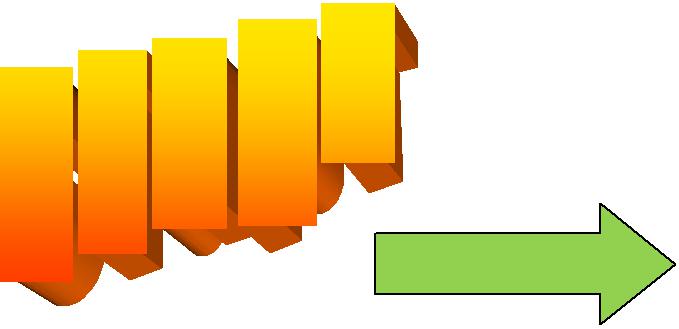 Приложение №1«Весѐлый повар»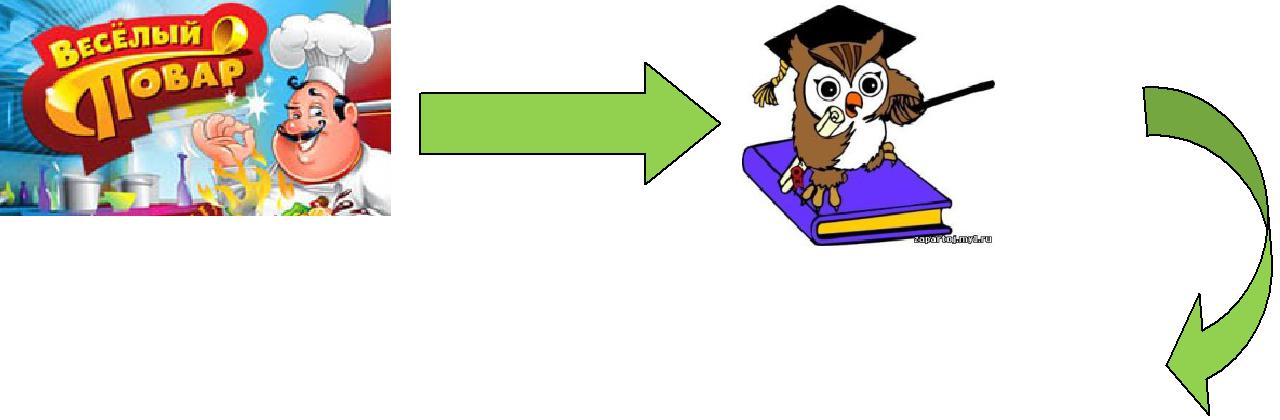 «Физический винегрет»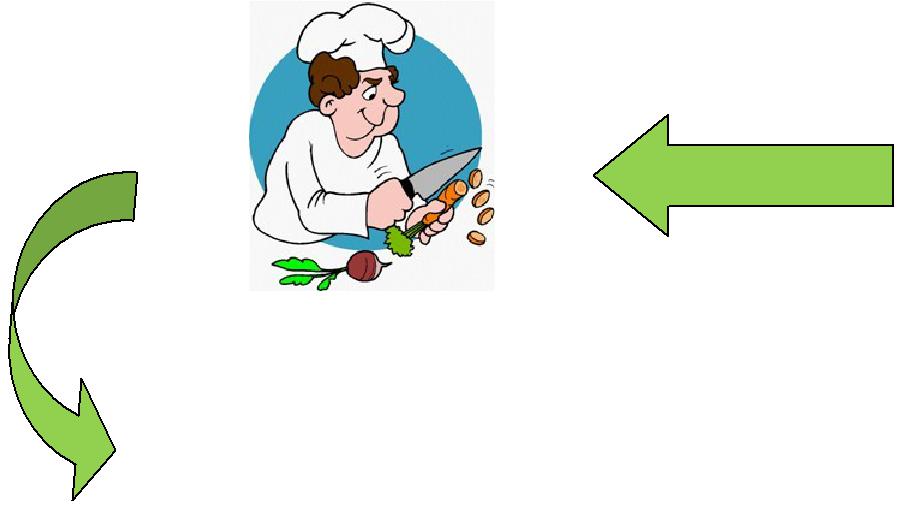 «Ассоциации»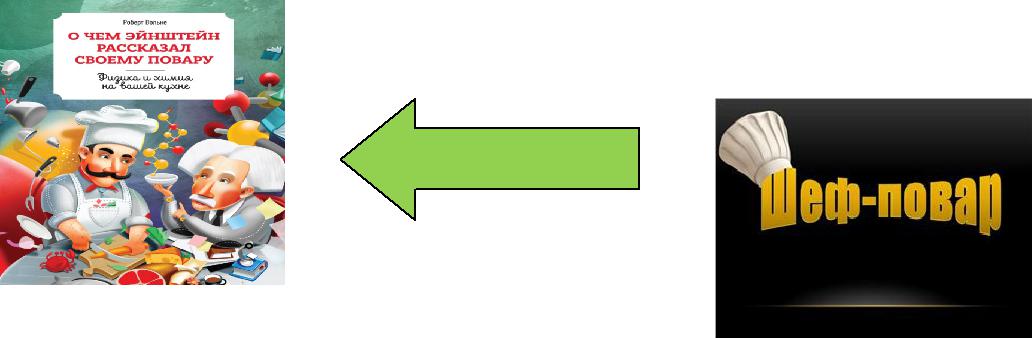 «Любознайка»«Шеф-повар»«Осторожно, кухня!»«Нано-кухня»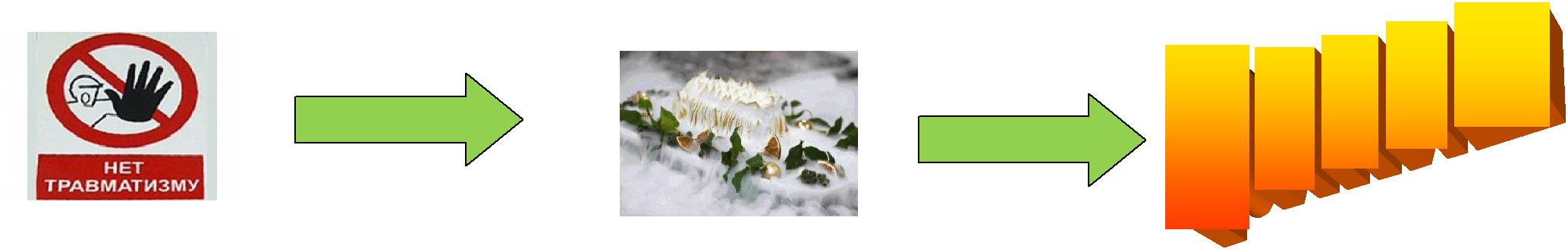 Приложение №2Станция «Любознайка»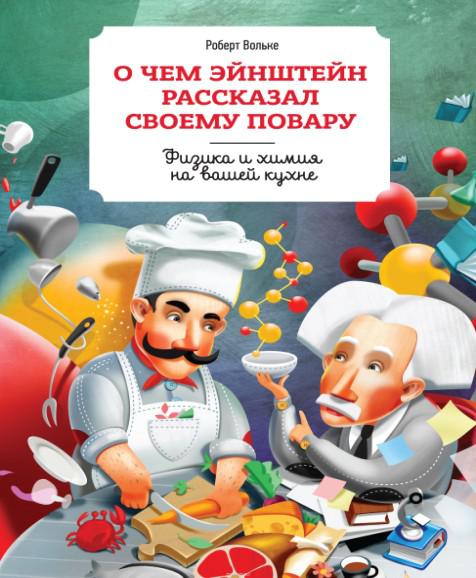 На данном этапе членам каждой команды предоставляются интересные вопросы для про-верки своего интеллектуального уровня и физи-ческих знаний в области профессиональной дея-тельности.Вопросы:При варке бульона в приоткрытой кастрюле заметно как понижается уро-вень жидкости. Куда она девается?Почему свекольник приобретает такой красивый цвет?Как объяснить, что сидя у телевизора дома, вы чувствуете запах приго-ревшей у соседей по подъезду манной каши?Почему в эмалированной посуде всегда пригорает молоко?Часто кондитеры посыпают противень мукой. Это обряд какой-то или примета что ли?Для чего приходится прилагать значительные усилия при лепке варени-ков? Что говорит об этом МКТ?Зачем опускают в холодную  воду яйца, только что вынутые из  кипятка?Почему разбрызгивается горячее масло, когда в него попадает капля во-ды?Ножи электрической мясорубки, да и кофемолки нагреваются при дли-тельной работе. Почему?10. Почему сгорает электрокипятильник без воды?За каждый правильный ответ – 1 балл.Время пребывания на станции – 20 мин.Станция «Физический винегрет»Здесь обучающихся встречает преподаватель информати-ки и знакомит их с предстоящим заданием: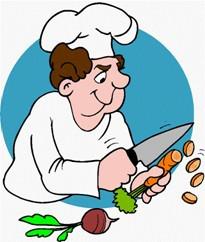 Преподаватель информатики: «Объемы информации, которые окружают нас и, которыми мы оперируем, постояннобыстро увеличиваются. Естественным образом, на первое ме-сто выходит умение быстро найти требующуюся информацию. Вы, наверное, не раз слышали фразу, которой сегодня никогоне удивишь: «Миром будет управлять, тот, кто быстрее найдет необходи-мую информацию». Считаю, что эту фразу необходимо расширить: «…сумеет эту информацию проанализировать, синтезировать и применить в нужной ситу-ации». Я предлагаю вам выступить в роли редакторов научного журнала.Командам необходимо с помощью цветных маркеров отредактировать предложенный текст по заданной теме, отделив основную в нем информацию и ключевые понятия по теме от второстепенных.Время на выполнение – 20 мин.Оценка данного этапа – максимум 5 баллов."ВЛАЖНОСТЬ ВОЗДУХА"Было ли у тебя так: ищешь книгу, перероешь весь шкаф и наконец, найдѐшь еѐ где-нибудь на самом верху? А в Исторической публичной библиоте-ке на каждой полке больше книг, чем у любого из нас во всѐм доме. И чтобы только перебрать все книги библиотеки по одной, нужно потратить много времени.Под влажностью понимают: содержание водяного пара в воздухе - его массу в 1 м3 /плотность/ или парциальное давление водяного пара. Источни-ком фосфора для человека и животных является растительная пища. Расте-ния могут произрастать, если в почве есть фосфаты. Содержание пара в воздухе характеризуется относительной и абсолютной влажностью. Влаж-ность воздуха играет большую роль в обеспечении пищевого качества продук-тов, их товарного вида и сохранности, в смысле уменьшения массы и пищевой годности. При естественно протекающих в природе процессах фосфор вновь возвращается в почву при гниении остатков растений и животных. Недоста-ток влаги /паров/ в воздухе приводит к усыханию продуктов. Например, всем горожанам знакомо, что: картофель, хранящийся в квартире в большом количестве, через некото-рое время усыхает - уменьшается в размерах, и сморщивается, стано-вится вялым, неудобным для обработки; сыр в холодильнике, завернутый в газопроницаемый материал /в бумагуне вощенную/ высыхает;могут высохнуть при длительном хранении яйца;средней нормальной температуре человеческого тела соответствует + 980F, вода замерзает при + 320F, а кипит – при + 2120F.Если относительная влажность высока, то в такой среде могут разви-ваться микроорганизмы, усиливаются химические и биологические процессы, в результате чего теряются или ухудшаются пищевые качества. В XVI – XVII веках во Франции развивалось капиталистическое производство. Открывались мануфактуры, которые производили сукно, шелк, полотно и другие товары. На шелковых мануфактурах и Лионе было занято 12 тысяч человек. При высокой влажности ржавеет стальная тара, в которую упакованы продукты. Про-дукты с высоким содержанием воды /влаги/ больше чем 40 %: мясо, рыба, пло-ды, овощи, следует хранить при повышенной относительной влажности воз-духа 75 % - 95 % , они не гигроскопичны, т.к. отдают влагу легче, чем погло-щают ее из воздуха. Париж славился производством предметов роскоши: ков-ров, кружев, дорогой мебели, нарядной одежды. Он был тогда самым большим городом в Европе с населением 300 тысяч человек. Зеленые овощи хранятся при относительной влажности 100 % . Продукты со средней влажностью от 10% до 40 %: шоколад, карамель, какао, фруктово-ягодные изделия, колбасы полу-гигроскопичны, поэтому их хранят при относительной влажности 75% - 85% .концу XXI века планета в целом потеплеет на 2,8 градуса. Территория Рос-сии – на 5 градусов. Арктика – на 7. А это чревато катаклизмами! В этих продуктах большая часть воды связана с компонентами сухого вещества, по-этому они хуже отдают воду, чем впитывают ее. Книга высотой в два эта-жа. Скажите: таких книг не бывает. И ошибѐтесь! Такие книги есть! Неко-торые из этих книг находятся в Монголии. Книги эти созданы в древности. Продукты с низкой влажностью, менее 10 %: сахар, чай, соль и др. хранятся при относительной влажности 65 % - 70 % . Информация является одним из основных ресурсов, которые во многом определяет уровень развития страны, еѐ будущее. Мы находимся на пути к информационному обществу, основанно-му на разуме, интеллекте, эрудиции. Изменяются требования, предъявляемые к самому человеку. Вода в них находится в связанном состоянии, поэтому они хорошо поглощают водяной пар из воздуха, быстро намокают.Станция «Осторожно, кухня!»На станции обучающихся встречает мастер производственного обучения:«В настоящее время нам трудно представить себе рабо-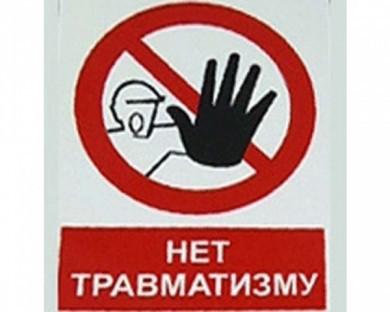 ту какого-либо предприятия без применения электрическойэнергии. Тем более предприятия общественного питания, гдедля приготовления и отпуска пищи используются различныевиды технологического электрооборудования. Широкое ис-пользование их приводит к необходимости столь же широко-го обучения обслуживающих работников с правилами без-опасной эксплуатации электрооборудования, так как нарушение этихправил приводит к порче оборудования, пожарам и гибели людей!Поэтому мы решили проверить, а знакомы ли вы с некоторыми основными мероприятиями по технике безопасности на производстве? В предложенном вам задании необходимо дополнить фразу»Время выполнения задания – 20 мин.За каждую правильно дополненную фразу – 1 балл.Основные мероприятия по технике безопасности на производстве:Когда человек находится в сфере действия интенсивного электромагнит-ного поля, по его телу проходит …В результате действия … на организм может возникнуть …Нужно помнить и не забывать при влажной уборке помещения или элек-трооборудования, что вода и влажная тряпка являются хорошими …К индивидуальным средствам защиты относятся диэлектрические …, …, …, …Рекомендуется при работе с электрическим оборудованием иметь сухие…, …, …К общим средствам защиты от поражения током относятся защитное …, …, …При повреждении изоляции корпус переносного электрооборудования оказывается под …Смерть человека может наступить при силе тока около …Во избежание несчастного случая на работе повар обязан выполнять ин-струкции по …К работе в качестве повара допускаются мужчины и женщины, не моложе …Станция «Весѐлый повар»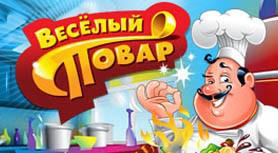 На этой станции преподаватель физики предлагает командам нестандартные веселые задачи, которые требуют самого серьезного ре-шения.Молекула воды испарилась из кипящего чайника и, подлетая к потолку, лоб в лоб столкнулась с неизвестно как прокравшейся на кухню молекулой водорода. Кто быстрей отлетел?Однажды вечером единица измерения длины отправилась в путь, по-встречала в сумерках единицу измерения массы, и, обознавшись, приняла ее за единицу измерения скорости. Кто обознался и кого этот обознавшийся не узнал?Ученый с мировым именем Иннокентий открыл кастрюлю, обнаружил там 400 г гречневой каши, выразил массу обнаруженной каши в тоннах и быстро съел. Сколько тонн каши съел ученый с мировым именем?На дне рождения химика физика угостили двумя котлетами. Одна котлета из баранины с чесночком, другая из пластилина с мелкими гайками. Чем с точки зрения физика отличаются эти две котлеты? В чем с точки зрения фи-зики причина того, что эти котлеты имеют одинаковую форму и объем, но разные массы?Какая сила тяжести действует на один килограмм картошки, висящий у дяди Пети в авоське за окном?Печальный дядя Боря забрел в магазин и рассеянно попросил взвесить 1 ньютон сосисок и 2 ньютона повидла. Вычисли, какова общая масса его по-купки.За каждый правильный ответ – 1 балл.Время пребывания на станции – 20 мин.Станция «Ассоциации»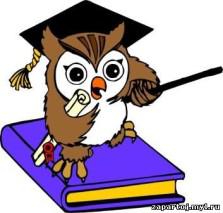 Здесь каждой команде выдается бланк, где обучающиеся, глядя на привычный для них кухонный инвентарь, должны за-писать слова-ассоциации, связанные с физической тематикой и терминологией.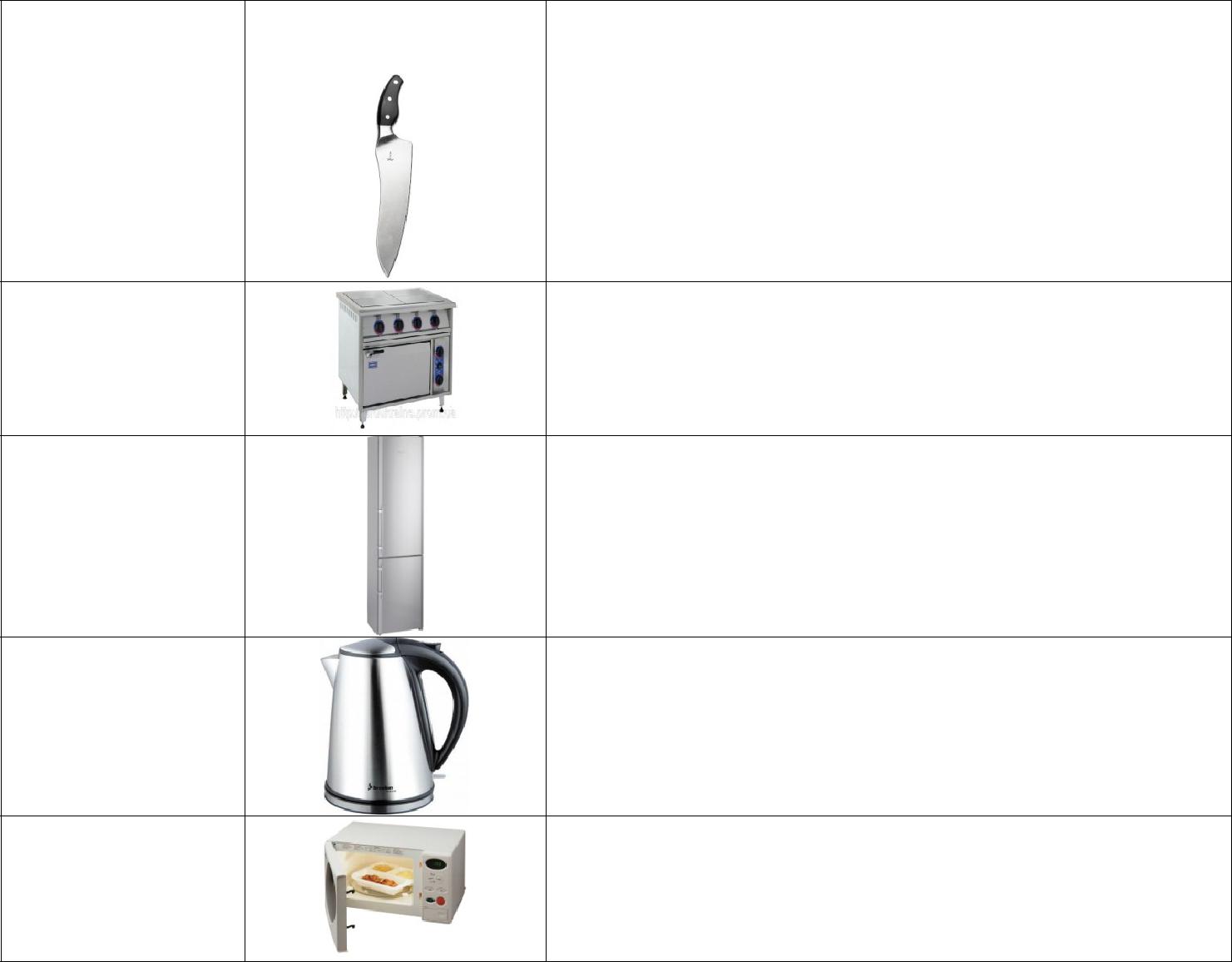 ЭлектроплитаХолодильникЧайникМикроволновая печьЧем больше команда называет и перечисляет правильных ассоциаций, тем больше очков она зарабатывает (1 балл за слово-ассоциацию). Время выполнения – 20 мин.«Нано – кухня»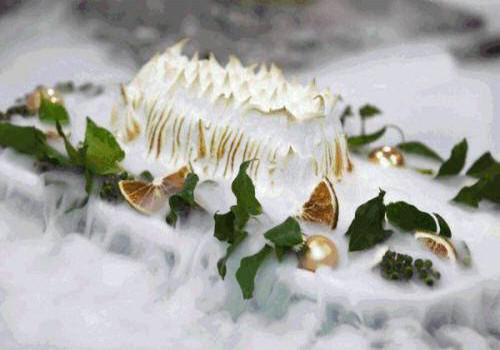 Мастер производственного обучения знако-мит обучающихся с необычной для простого обывателя кухней - будущего!«Изысканное удовольствие для истинных гурманов – «молекулярная» кухня – относи-тельно новая, можно сказать, «футуристиче-ская» отрасль кулинарии. Повара не ставят себезадачу накормить посетителей – их миссия намного сложнее: играть с дегуста-торами в «кошки-мышки», удивлять деконструированием привычной еды, пре-подносить неожиданные сюрпризы в виде сочетания вкусов и текстур, добива-ясь глупых улыбок на лицах гостей.Отцом молекулярной кухни по праву считается британский учѐный Ни-колас Курти – кроме ядерной физики, на протяжении всей жизни его интересо-вала кулинария! В 1969 году он подготовил для Оксфорда лекцию «Физик на кухне», а в преклонном возрасте (начало 1990-х) провѐл в г. Эрик (Италия) лю-бительский семинар «Молекулярная и физическая гастрономия», посвящѐн-ный изучению не только физических, но и химических процессов, происходя-щих во время приготовления пищи.Что же необычного в творениях «новых» поваров? Ответ на данный вопрос найдите с помощью поисковых программ во Всемирной паутине.»течение 25 минут командам предоставляется возможность вести поиск ин-формации и еѐ оформление на листе формате А4.Представленная информация оценивается по 10-ти балльной шкале.Станция «Шеф – повар»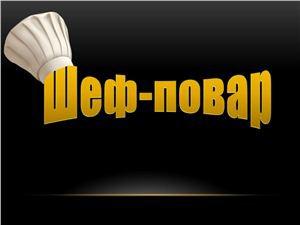 На этой станции обучающимся будут показаны инте-ресные и необычные опыты, физическую природу ко-торых необходимо будет объяснить как можно точнее.Предлагаемые видеоролики:Яйцо в бутылкеИзюм + газировка + кукурузаДеньги не горятЛак на водеВремя пребывания на станции – 20 мин.Каждый опыт оценивается по 5-ти балльной шкале.КухонныйРисунокФизическая тематика и терминологияинвентарьНож